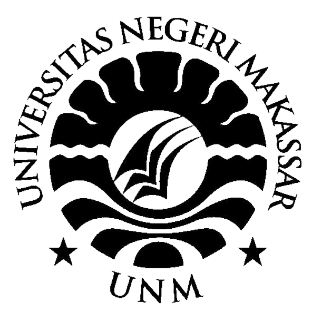 SKRIPSIPENGARUH PENGGUNAAN MEDIA PEMBELAJARAN VISUAL TIGA DIMENSI (3D) TERHADAP HASIL BELAJAR SISWA PADA MATA PELAJARAN IPA KELAS VIII SMP NEGERI 3 PUJANANTING KABUPATEN BARRUAKBARPROGRAM STUDI TEKNOLOGI PENDIDIKANFAKULTAS ILMU PENDIDIKANUNIVERSITAS NEGERI MAKASSAR2019